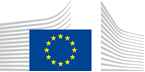 VACANCY NOTICESECONDED NATIONAL EXPERT TO THE EUROPEAN COMMISSION1.	Nature of the tasksDG FISMA (Financial Stability, Financial Services and Capital Markets Union) is responsible for initiating and implementing policy in the area of financial markets regulation and integration.The vacant post is in the Unit responsible for insurance and pension funds, within a team currently comprising 21 members, consisting of seconded national experts and administrators from the European Commission. The unit is responsible for the development and implementation of a common EU prudential framework for insurance undertakings (the Solvency II Directive), as well as of other legislation covering occupational and personal pensions (IORP, PEPP), and for a number of consumer related files, such as motor insurance and insurance intermediaries (Insurance Distribution Directive). The unit is also responsible for the relationship with third countries and international organisations in the area of insurance. The unit works closely with the European Insurance and Occupational Pensions Authority (EIOPA).The main responsibilities will be related to the ongoing Solvency II project, as well as to work on consumer protection aspects, in particular the preparation of the review of the Insurance Distribution Directive. Solvency II, in application since January 2016, is currently subject to a review aiming to ensure it remains fit for purpose in light of new developments, but also of current efforts to promote the economic recovery, the Capital Markets Union, the green and digital transitions. A Commission legislative proposal on Solvency II is planned to be published in the third quarter of 2021. The expert will be expected to contribute to the future discussion process of the Solvency II review proposal, in particular by providing technical input to be used in discussions with the Co-Legislators, as well as by preparing the implementing measures that support the review, beyond proposed legislative changes.The Insurance Distribution Directive (IDD), applicable since October 2018 introduced enhanced rules for the protection of consumers in the context of the sale of insurance products. A review is required to be carried out in 2022, also in the context of ongoing work of DG FISMA on developing a retail investment strategy. The expert will be expected to be involved in the preparation and conduct of the review.The expert will conduct analysis and prepare policy recommendations on the areas falling under her/his responsibility, brief the Director General or the Commissioner when they meet with stakeholders, and attend high-level meetings, under the supervision of an official. The expert will also occasionally attend public conferences about topics relevant to his areas of responsibilities. The post involves regular contacts with EIOPA and participating in EIOPA's working groups. The selected expert may be asked to work on other insurance or reinsurance topics, including international matters.2.	Main qualificationsa) Eligibility criteriaThe following eligibility criteria must be fulfilled by the candidate in order to be seconded to the Commission. Consequently, the candidate who does not fulfil all of these criteria will be automatically eliminated from the selection process.•	Professional experience: at least three years of professional experience in administrative, legal, scientific, technical, advisory or supervisory functions which are equivalent to those of function group AD;•	Seniority: candidates must have at least one year seniority with their employer, that means having worked for an eligible employer as described in Art. 1 of the SNE decision on a permanent or contract basis for at least one year before the secondment; •	Linguistic skills: thorough knowledge of one of the EU languages and a satisfactory knowledge of another EU language to the extent necessary for the performance of the duties. SNE from a third country must produce evidence of a thorough knowledge of one EU language necessary for the performance of his duties.b)	Selection criteriaDiploma - university degree or - professional training or professional experience of an equivalent level  in the field(s) : economics, econometrics or mathematics, actuarial science, law or accounting.Professional experienceThe applicant shall have experience in the financial sector or regulation thereof. The applicant shall have a good knowledge of the insurance sector and the insurance business and should have a strong interest in consumer protection related to the distribution of insurance products. Knowledge of European institutional procedures and legal drafting would also be an asset.The post requires significant flexibility and ability to resist pressure. Given interlocutors are often of high level (e.g. representatives from national governments, MEPs, top managers of insurance companies), the post also requires political acumen.Language(s) necessary for the performance of dutiesThe seconded national expert must have knowledge of at least two Community languages. English is the main working language. Good command of French would be appreciated.3.	Submission of applications and selection procedureCandidates should send their application according to the Europass CV format (http://europass.cedefop.europa.eu/en/documents/curriculum-vitae) in English, French or German only to the Permanent Representation / Diplomatic Mission to the EU of their country, which will forward it to the competent services of the Commission within the deadline fixed by the latter. The CV must mention the date of birth and the nationality of the candidate. Not respecting this procedure or deadlines will automatically invalidate the application.Candidates are asked not to add any other documents (such as copy of passport, copy of degrees or certificate of professional experience, etc.). If necessary, these will be requested at a later stage. Candidates will be informed of the follow-up of their application by the unit concerned.4.	Conditions of the secondmentThe secondment will be governed by the Commission Decision C(2008)6866 of 12/11/2008 laying down rules on the secondment to the Commission of national experts and national experts in professional training (SNE Decision).The SNE will remain employed and remunerated by his/her employer during the secondment. He/she will equally remain covered by the national social security system. Unless for cost-free SNE, allowances may be granted by the Commission to SNE fulfilling the conditions provided for in Art. 17 of the SNE decision. During the secondment, SNE are subject to confidentiality, loyalty and absence of conflict of interest obligations, as provided for in Art. 6 and 7 of the SNE Decision.If any document is inexact, incomplete or missing, the application may be cancelled.Staff posted in a European Union Delegation are required to have a security clearance (up to SECRET UE/EU SECRET level according to Commission Decision (EU, Euratom) 2015/444 of 13 March 2015, OJ L 72, 17.03.2015, p. 53).The selected candidate has the obligation to launch the vetting procedure before getting the secondment confirmation.5.	Processing of personal dataThe selection, secondment and termination of the secondment of a national expert requires the Commission (the competent services of DG HR, DG BUDG, PMO and the DG concerned) to process personal data concerning the person to be seconded, under the responsibility of the Head of Unit of DG HR.DDG.B4. The data processing is subject to the SNE Decision as well as the Regulation (EU) 2018/1725. Data is kept by the competent services for 10 years after the secondment (2 years for not selected or not seconded experts).You have specific rights as a ‘data subject’ under Chapter III (Articles 14-25) of Regulation (EU) 2018/1725, in particular the right to access, rectify or erase your personal data and the right to restrict the processing of your personal data. Where applicable, you also have the right to object to the processing or the right to data portability.You can exercise your rights by contacting the Data Controller, or in case of conflict the Data Protection Officer. If necessary, you can also address the European Data Protection Supervisor. Their contact information is given below.Contact informationThe Data ControllerIf you would like to exercise your rights under Regulation (EU) 2018/1725, or if you have comments, questions or concerns, or if you would like to submit a complaint regarding the collection and use of your personal data, please feel free to contact the Data Controller, HR.DDG.B.4, HR-MAIL-B4@ec.europa.eu.The Data Protection Officer (DPO) of the CommissionYou may contact the Data Protection Officer (DATA-PROTECTION-OFFICER@ec.europa.eu) with regard to issues related to the processing of your personal data under Regulation (EU) 2018/1725.The European Data Protection Supervisor (EDPS)You have the right to have recourse (i.e. you can lodge a complaint) to the European Data Protection Supervisor (edps@edps.europa.eu) if you consider that your rights under Regulation (EU) 2018/1725 have been infringed as a result of the processing of your personal data by the Data Controller.To the attention of candidates from third countries: your personal data can be used for necessary checks.Post identification:(DG-DIR-UNIT)FISMA-D-4Head of Unit:Email address:Telephone:Number of available posts:Suggested taking up duty:Suggested initial duration:Place of secondment:Didier MILLEROTDidier.Millerot@ec.europa.eu +32 229-697821 4th quarter 2021 2 years1 Brussels   Luxemburg   Other: ……………..    With allowances                     Cost-freeThis vacancy notice is also open to    the following EFTA countries :
	 Iceland   Liechtenstein   Norway   Switzerland
	 EFTA-EEA In-Kind agreement (Iceland, Liechtenstein, Norway)
    the following third countries:
    the following intergovernmental organisations:This vacancy notice is also open to    the following EFTA countries :
	 Iceland   Liechtenstein   Norway   Switzerland
	 EFTA-EEA In-Kind agreement (Iceland, Liechtenstein, Norway)
    the following third countries:
    the following intergovernmental organisations: